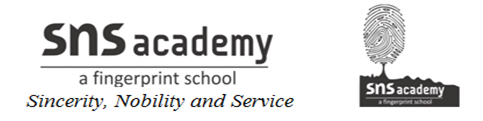 Class: IX                                                       ENGLISH                                                                      DATE: 6/9/19MARKS: 20                                                 CYCLE TEST 2 (September)                                     TIME: 8.50-9.35am I.  MULTIPLE CHOICE QUESTIONS                                                                                                  (6 marks)1. What did the author pride himself about?        (A)  buying          (B) selling          (C) packing            (D) cheating2. Who is the author of the lesson ‘ Packing’? (A) Jerome K. Jerome    (B) George     (C) Harris      (D) Montmorency3. Who offered to do packing first of all the members? (A) the author      (B) George                (C) Harris       (D) none of the above4. What irritates Jerome K. Jerome the most?(A) seeing other people doing packing              (B) seeing other people doing nothing(C) going on a journey                                       (D) all of the above5. What did the author pack first?(A) baskets    (B) suitcase     (C) bag                 (D) hampers6. What did the author forget to pack in the bag? (A) tooth-brush       (B) tobacco box      (C) tooth-paste    (D) boots   Class: IX                                                       ENGLISH                                                                      DATE: 6/9/19MARKS: 20                                                 CYCLE TEST 2 (September)                                     TIME: 8.50-9.35am I.  MULTIPLE CHOICE QUESTIONS                                                                                                  (6 marks)1. What did the author pride himself about?        (A)  buying          (B) selling          (C) packing            (D) cheating2. Who is the author of the lesson ‘ Packing’? (A) Jerome K. Jerome    (B) George     (C) Harris      (D) Montmorency3. Who offered to do packing first of all the members? (A) the author      (B) George                (C) Harris       (D) none of the above4. What irritates Jerome K. Jerome the most?(A) seeing other people doing packing              (B) seeing other people doing nothing(C) going on a journey                                       (D) all of the above5. What did the author pack first?(A) baskets    (B) suitcase     (C) bag                 (D) hampers6. What did the author forget to pack in the bag? (A) tooth-brush       (B) tobacco box      (C) tooth-paste    (D) bootsII. Read the following extracts and answer the questions that following.                         (4marks)They upset salt over everything, and as for the butter! I never saw two men do more with one-and-two pence worth of butter in my whole life than they did. After George had got it off his slipper; they tried to put it in the kettle. It wouldn’t go in, and what was it wouldn’t come out. They did scrape it out at last and put it down on a chair, and Harris sat on it, and it stuck to him, and they went looking for it all over the room.Questions :(i) Name the lesson and the author.(ii) What bad thing did they do? (iii) What did George get-off his slipper? (iv) Where did they put the butter and what happened afterwards?III. Answer the following in about 30 -40 words each.                                                         (6marks)Q.1. What kind of a man was the person with whom the author once lived?Q.2. Describe the butter incident.Q.3. Why did George and Harris have `to pick out the tomato with a teaspoon? IV. Answer the following in about 80 -100 words each.                                                       (4marks)Q1. When did the “horrible idea” occur to Jerome? Why was it a “horrible idea”?OrWhat fuss does Jerome’s toothbrush often create for him?II. Read the following extracts and answer the questions that follows:                            (4marks)They upset salt over everything, and as for the butter! I never saw two men do more with one-and-two pence worth of butter in my whole life than they did. After George had got it off his slipper; they tried to put it in the kettle. It wouldn’t go in, and what was it wouldn’t come out. They did scrape it out at last and put it down on a chair, and Harris sat on it, and it stuck to him, and they went looking for it all over the room.Questions :(i) Name the lesson and the author.(ii) What bad thing did they do? (iii) What did George get-off his slipper? (iv) Where did they put the butter and what happened afterwards?III. Answer the following in about 30 -40 words each.                                                         (6marks)Q.1. What kind of a man was the person with whom the author once lived?Q.2. Describe the butter incident.Q.3. Why did George and Harris have `to pick out the tomato with a teaspoon? IV. Answer the following in about 80 -100 words each.                                                       (4marks)Q1. When did the “horrible idea” occur to Jerome? Why was it a “horrible idea”?OrWhat fuss does Jerome’s toothbrush often create for him?